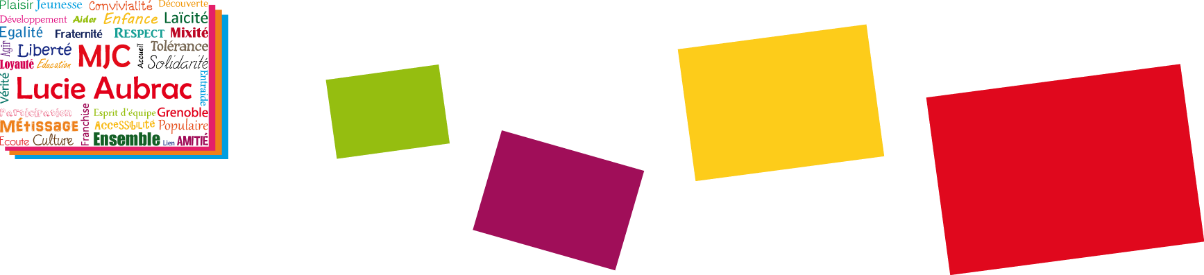 La MJC Lucie AUBRAC recrute un(e) animateur(trice) jeunesse,à temps plein en CDIPrésentation de l’association :La MJC Lucie AUBRAC est une association d’éducation populaire qui intervient sur le secteur 4 de la ville de Grenoble. Elle est gérée par un Conseil d'Administration composé de bénévoles, adhérents de l'association. Ces bénévoles se mobilisent pour faire vivre le projet associatif de la MJC, aidés par une équipe de salariés.La MJC est dotée d’un secteur enfance (3-10 ans), d’un secteur jeunesse (11-17 ans), d’un secteur activités (pour tous) et d’un secteur familles-vie de quartier.Elle intervient dans deux sites, l’espace Capuche et l’espace Clos d’OrMissions principales :Animer des groupes d’adolescents, dans le cadre des accueils collectifs de mineurs de la MJC, dans le respect du projet pédagogique du secteur, en lien avec le projet associatif, et en transversalité avec l'équipe de la MJC. Animer des activités pour les familles et les habitants du quartierActivités principales :Animation Conçoit, rédige et conduit des activités et des projets auprès des publicsEncadre, gère, et anime le public concerné (vie quotidienne, gestion de groupes, des conflits…) Accompagne et forme les animateurs débutants (transmission, partage) et est garant du cadre de la MJCRédige les projets d’animation et leurs bilansCrée des liens et suit les famillesParticipation aux événements de la MJCPilote, participe à la conception, et anime les événements collectifs, ainsi que des projets partenariauxEncadrement et animation de séjourPrépare, anime et encadre les séjours d’adolescentsVie collectiveParticipe aux réunions d’équipe, de préparation, et aux temps de réflexion collectifs et thématiques : projet associatif, pédagogique ou autresPrend soin, entretient, nettoie, range et renouvelle le matériel, les locaux, les véhicules, les achatsÉlabore collectivement les mises à jour des différents projets pédagogiquesDirection d’ACMEst en capacité de diriger ponctuellement des ACM, soit en séjour, soit en ALSHCompétences requises :Connaissances attenduesConnaitre les publics : le développement de l’enfant, les besoins, les rythmes…Connaitre les règles de gestion d’un groupe, les principes d’éducation positiveConnaitre la législation des ACMMaitriser l’outil informatique et téléphoniqueAcquérir et connaitre les valeurs de la MJC et les transmettreCapacités professionnelles liées à la fonctionMobiliser autour du projet collectifMaitriser des techniques d’animation et de supports d’activitésCapacités de communication avec les enfants et les adultesTravail en équipeCapacités rédactionnellesAnimer des groupesSens du travail partenarialAptitudes et qualités attenduesDynamismeCréativité et prise d’initiativesPatience, bienveillanceCapacités d’écouteOrganisation et anticipationCapacité à garder une posture professionnelle en toute circonstanceRythme de travail Temps plein annualisé : 33 heures hors vacances scolaires & 40 heures vacances scolairesEn fonction des périodes de l’année, travail du Lundi au Vendredi ou du Mardi au SamediTravail en soiréeFormation exigée : • BPJEPS Loisirs Tout Public, DUT, BAFD : diplôme validé ou en cours de validation (minimum réglementaire pour un encadrement d’ACM)•   Permis B Mise en poste dès que possible, à partir de Janvier 2024Rémunération :Indice 285 de la grille de classification de la Convention Collective Nationale de l’Education, Culture, Loisirs et Animation au service du Territoire (ECLAT) avec reprise de l’ancienneté dans le secteur.Indicateur de rémunération = 1 986 € bruts mensuelsPrise de poste : Janvier 2024Lieu de travail principal : MJC Lucie Aubrac 38100 GRENOBLE – espace Capuche & espace Clos d’OrEnvoyez votre candidature (CV et lettre de motivation) par courriel, à la co-directrice, Danielle REYNAUD, contact@mjclucieaubrac.org